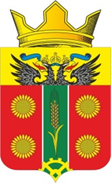 РОССИЙСКАЯ ФЕДЕРАЦИЯ РОСТОВСКАЯ ОБЛАСТЬСОБРАНИЕ ДЕПУТАТОВ ИСТОМИНСКОГО СЕЛЬСКОГО ПОСЕЛЕНИЯПЯТОГО СОЗЫВАРЕШЕНИЕ Об утверждении отчета главы Администрации                                                                                  Истоминского сельского поселения                                                                                            Д.А. Кудовба о результатах его деятельности и                                                                                    деятельности Администрации Истоминского                                                              сельского поселения за второе полугодие 2021 года.  Принято Собранием депутатов	18 февраля 2022 года          В соответствии со статьей 28 Федерального закона от 06 октября 2003 года № 131 – ФЗ «Об общих принципах организации местного самоуправления в Российской Федерации»,Собрание депутатов Истоминского сельского поселенияРЕШАЕТ:Утвердить отчет главы Администрации Истоминского сельского поселения Д.А. Кудовба о результатах его деятельности и деятельности Администрации Истоминского сельского поселения за второе полугодие 2021 года согласно приложению, к настоящему Решению.Поддержать действия Администрации Истоминского сельского поселения по выполнению комплекса мер, направленных на обеспечение стабильного и качественного развития Истоминского сельского поселения, сохранение и повышение качества жизни населения Истоминского сельского поселения Аксайского района.Настоящее Решение разместить на официальном сайте Администрации Истоминского сельского поселения в информационно-телекоммуникационной сети «Интернет»Настоящее решение вступает в силу с даты его официального опубликования.  Председатель Собрания депутатов -  глава Истоминского сельского поселения                                       А.И. Сорока х. Островского от 18.02.2022.№ 38Отчет Главы Администрации Истоминского сельского поселенияо проделанной работе за 2 полугодие 2021 года.Уважаемые жители Истоминского сельского поселения!Сегодня я представлю Вам отчет о проделанной работе за 2 полугодие 2021 года.Деятельность Администрации Истоминского сельского поселения в минувшем периоде строилась в соответствии с федеральным и областным законодательством, Уставом сельского поселения. Вся работа Главы Администрации поселения и сельской администрации направлена на решение вопросов местного значения в соответствии с требованиями 131 ФЗ от 06.10.2003г. «Об общих 	принципах организации местного самоуправления в РФ».Для информации населения о деятельности Администрации поселения используется официальный сайт Администрации, где размещаются нормативные документы. Сайт администрации всегда поддерживается в актуальном состоянии. Для обнародования нормативных правовых актов используются информационные стенды и информационные бюллетени.Общая информация.Численность населения по Истоминскому сельскому поселению составляет 5292 чел. п. Дивный - 1249 чел.п. Дорожный (СНТ Речник) - 1408 чел.х. Островского - 1329 чел.х. Истомино (СНТ Лазурный, Природа, Садко, Железнодорожник) - 1316 чел. В сентябре 2021 года избраны 10 депутатов в новый пятый состав Собрания депутатов Истоминского сельского поселения, который будет действовать в течение 5 лет. По итогам конкурсного отбора 30 сентября 2021 года Собранием депутатов Истоминского сельского поселения утвержден на должность Главы администрации Истоминского сельского поселения Кудовба Дмитрий Анатольевич.Бюджет  Бюджет поселения на 2021 год запланирован:- по доходам в сумме 25 873,2 тыс. рублей, - по расходам в сумме – 29 863,5 тыс. рублей, - дефицит4110,4 тыс. рублей.     Доходов в бюджет поселения получено за  2021 года   - 28641,8 тыс. руб., что составило 110,7 процентов исполнения годового плана.     Налоговых и неналоговых   доходов в бюджет за 2021 года получили 13411,8 тыс. руб., что составили 126,0 процента исполнения годового плана.      В общем объеме поступивших налоговых и неналоговых доходов наибольший удельный вес составляют:   - налог на доходы физических лиц – 1 356,8 тыс. руб., что составило 154,8 процентов исполнения годового плана;   - единый сельскохозяйственный налог – 1535,3 тыс. руб., что составило 104,0 процентов исполнения годового плана;   - земельный налог – 2411,1 тыс. руб., что составило 129,7 процентов исполнения годового плана;   Безвозмездные поступления в бюджет поселения составили 15230,0 тыс. руб. что составили 100,0 процентов  исполнения годового плана.   Дотация бюджету поселения на выравнивание бюджетной обеспеченности из областного бюджета составили 8990,2 тыс. рублей.    Субвенции на осуществление первичного воинского учета из областного бюджета составили 240,2 тыс. руб.   Прочие межбюджетные трансферты из бюджета района                                                                        составили    3230,4 тыс. рублей в том числе на содержание дорог поселения 2213,0 тыс. руб.   Расходы бюджета поселения за 2021 года составили 29 568,2 тыс. руб. что составило 98,6 процентов исполнения годового плана.   На реализацию 11 муниципальных программ поселения израсходовано 20034,0 тыс. рублей, что составило 67,7 процентов всех расходов, произведённых за 2021 года.    В рамках исполнения муниципальной программы «Защита населения и территории от чрезвычайных ситуаций, обеспечение пожарной безопасности и людей на воде» израсходовано – 1137,5 тыс. руб.  в том числе:   - передано в район на выполнение полномочий по обеспечению первичных мер пожарной безопасности в границах населенных пунктов поселения в части принятия мер по локализации пожара и спасению людей и имущества до прибытия подразделений Государственной противопожарной службы                                                                                                                  - 1137,5 тыс. руб.           В рамках исполнения муниципальной программы «Управление имуществом» израсходовано 75,5 тыс. руб.         В рамках исполнения муниципальной программы «Развитие транспортной системы» израсходовано 3642,1 тыс. руб. на содержание дорог.         В рамках исполнения муниципальной программы «Комплексное благоустройство территории» израсходовано всего 2559,9 тыс. руб.          В рамках исполнения муниципальной программы «Культура» израсходовано – 7827,9тыс. руб. в том числе:    - на выполнение муниципального задания домами культуры 6747,9 тыс. руб.         В рамках исполнения муниципальной программы «Обеспечение качественными жилищными услугами населения Истоминского сельского поселения» израсходовано 461,2 тыс. руб.                  В рамках исполнения муниципальной программы "Региональная политика" – 8,6 тыс. руб. на обучение сотрудников администрации.В рамках исполнения муниципальной программы "Информационное сообщество" – 427,4 тыс. руб. на содержание автоматизированных рабочих мест, обновление и сопровождение программ, ремонт оргтехники.              В рамках исполнения муниципальной программы "Охрана окружающей среды и рационального природопользования" – 2,5 тыс. руб.               В рамках исполнения муниципальной программы "Социальная поддержка граждан" – 170,5 тыс. руб.              В рамках исполнения муниципальной программы муниципальной программы "Развитие физической культуры и спорта"- 2757,2 тыс. руб.         На осуществление воинского учета израсходовано – 240,2 тыс. руб.         Объем расходов на финансовое обеспечение выполнения функций руководства и управление органов местного самоуправления составили 8810,2 тыс. рублей.          Остатки на счете поселения на 01.01.2022 составляют 3185,9 тыс. руб. Ремонт дорог на территории Истоминского сельского поселения.В 2021 году проведены следующие работы по содержанию и ремонту автомобильных дорог общего пользования местного значения:ул. Октябрьская в х. Истомино - исправление профиля с добавлением нового материала (щебень).ул. Мира, часть ул. Истомина в х. Истомино - исправление профиля с добавлением нового материала (щебень).ул. Молдавская, ул. Школьная - исправление профиля с добавлением нового материала (щебень).ул. Широкая, ул. Первомайская в п. Дорожный - ямочный ремонт асфальтобетонного покрытия.ул. Степная, ул. Кирова в х. Островского - ямочный ремонт асфальтобетонного покрытия.ул. Степная в х. Островского - исправление профиля с добавлением нового материала (щебень).ул. Южная в п. Дорожный - исправление профиля с добавлением нового материала (щебень).ул. Конечная в х. Островского - исправление профиля с добавлением нового материала (щебень).ул. Привольная в п. Дивный - отсыпка фалом участка дороги из бетонных плит.ул. Крестьянская в х. Островского - исправление профиля с добавлением нового материала (щебень).пер. Школьный, пер. Западный в п. Дивный - ямочный ремонт асфальтобетонного покрытия.ул. Советская, ул. Пушкина в х. Островского- ямочный ремонт асфальтобетонного покрытия.Во всех населенных пунктах в зимний период проводились работы по содержанию дорог: уборка снега и посыпка противогололедными материалами. Также были проведены работы по нанесению разметки и установке недостающих дорожных знаков на пешеходных переходах вблизи образовательных учреждений в п. Дорожный и х. Островского. Благоустройство.	В течение отчетного периода проводились работы по содержанию и уборке территории всех населенных пунктов поселения. Проводится уборка случайного мусора в местах общего пользования, проводился покос травы в общественных местах поселения (парки, скверы, спортивные, детские площадки и футбольные поля) Истоминского сельского поселения. В рамках осеннего месячника чистоты Администрацией поселения организованы и проведены субботники по уборке общественных территорий (парки, скверы, кладбища). Проведена обрезка деревьев, очистка земель от листьев и мусора, посадка деревьев и кустарников.В рамках реализации Федеральной программы «Увековечивание памяти погибшим при защите Отечества на 2019-2024 год» в п. Дорожном проведен ремонт памятника войнам, погибшим в ВОВ. В рамках контракта  заменена скульптура  солдата на аналогичную, но, с другого более крепкого  материала, проведен ремонт постамента памятника, выполнено  новое  мощение плиткой,  добавлены памятные доски с фамилиями бойцов, погибших на территории Аксайского района в 1941-1943 годах и захороненных, по сведениям поисковиков.Муниципальный контракт заключен с ООО «Левша» общую на сумму 935598,93 руб., из них средства федерального бюджета в размере – 650023,73 руб., средства областного бюджета 97130,1 руб. и средства местного бюджета – 188445,1 руб.В п. Дивный проведен ремонт памятника воинам погибшим в ВОВ за счет средств депутата Законодательного собрания Ростовской области Гогоряна Саркиса Леонидовича. Произведен ремонт Стеллы, реставрация мемориальных плит и замена плитки на прилегающей территории, асфальтировано парковочное место. Работы проводил ИП Куцепалов А.В.В рамках реализации Федеральной программы «Увековечивание памяти погибшим при защите Отечества на 2019-2024 год» в х. Истомино в 2022 году будет проведен капитальный ремонт памятника войнам погибшим в ВОВ.Завезен песок на кладбища к празднику Пасхи. Проведена двукратная противоклещевая обработка на территории кладбищ, парков, скверов, детских и спортивных площадок поселения. В сфере благоустройства также проводились работы по содержанию и ремонту уличного освещения (замена ламп, ремонт и установка светильников) в населенных пунктах поселения. По ул. Крестьянская в х. Островского установлены светодиодные светильники.    Жилищно-коммунальное хозяйство.Во втором полугодии 2022 Администрацией района были выделены средства на обустройство контейнерных площадок в размере 960 тыс. руб. Обустроено 12 контейнерных площадок и установлено 35 контейнеров объемом 1,1 м. куб. в пос. Дивном и х. Островского.  В п. Дорожный и х. Истомино контейнерный сбор мусора организован в 2019 году.Инициативное бюджетирование В 2021 году в х. Островского проведен капитальный ремонт спортивной площадки по ул. Гагарина, 38а в рамках реализации проекта инициативного бюджетирования, а именно замена ограждения, устройство бесшовного резинового покрытия, установка уличных спортивных тренажеров, детских игровых комплексов и МАФ. Одним из обязательных условий участия в губернаторском проекте «Сделаем вместе» является привлечение денежных средств физических и юридических лиц, трудовое участие жителей и нефинансовая помощь. Внебюджетные средства были выделены в количестве 250,0 тыс. руб. следующими юридическими лицами и индивидуальными предпринимателями:-ИП Цыганков В.Ю., ООО «Колхоз «Зерновой», ООО «РИТМ», ООО «АДВА».Нефинансовая помощь оказана также ООО «Колхоз «Зерновой», ИП Цыганков В.Ю.Инициативная группа жителей также активно оказывала трудовое участие в реализации проекта.Благодарим всех за участие в реализации данного проекта! В 2022 году на территории Истоминского сельского поселения будет реализовано еще 2 проекта инициативного бюджетирования:1. Устройство футбольного поля по адресу: 346705, Ростовская область,  Аксайский район, х. Островского, ул. Гагарина, 38а2. Капитальный ремонт спортивной площадки, расположенной по адресу: Ростовская область, Аксайский район, х. Истомино, ул. Истомина, д. 53-а.Муниципальный земельный контрольНа территории Истоминского сельского поселения проводится Муниципальный земельный контроль, в рамках которого специалисты проводят объезды по санитарному порядку и сорной растительности. С начала года составлено 40 протоколов из них: по статье 6.3, 28 и по 12 статье 5.1 Областного закона от 25.10.2002 года № 273-ЗС «Об административных правонарушениях» -  Протоколы об административных правонарушениях, составленные Управлением Росреестра – 5 шт.  АрхитектураЗа прошедший период Администрацией подготовлены и выданы гражданам и юридическим лицам:- 13 разрешений на строительство, в том числе на строительство храма в п. Дорожный по адресу: Ростовская область, Аксайский р-н, п. Дорожный, ул. Зеленая, 12а; магазина в СНТ «Железнодорожник» по адресу: Ростовская область, Аксайский район, х. Истомино, СНТ «Железнодорожник», 1223/1225; - 10 разрешений на ввод в эксплуатацию, в том числе Здание общественного питания в поселке Дорожный, Аксайского р-он, Ростовской области.- 34 уведомлений о соответствии указанных в уведомлении о планируемом строительстве или реконструкции объекта индивидуального жилищного строительства.- 18 уведомлений о соответствии построенных или реконструированных объекта индивидуального жилищного строительства.	Проводимая работа была направлена, в первую очередь, на увеличение наполняемости местного бюджета налогами, повышения уровня строительства и благоустройство территории поселков.Мероприятия по профилактике новой коронавирусной инфекцииС 5 декабря 2020 года в России началась прививочная кампания. Для успешной борьбы с вирусом приоритеты были расставлены таким образом, чтобы в первую очередь защитить тех, кто подвержен наибольшему риску заражения. Это работники медицинских и образовательных организаций, социального обслуживания и многофункциональных центров. По долгу своей службы они ежедневно контактируют с большим количеством людей.Кроме того, вакцинация необходима людям, для которых заражение коронавирусной инфекцией исключительно опасно - лица с хроническими заболеваниями, в том числе с заболеваниями бронхо - легочной системы, сердечно-сосудистыми заболеваниями, сахарным диабетом и ожирением. В настоящее время вакцина доступ для каждого желающего. Известно, что вакцинация - самый эффективный способ защиты от инфекционных заболеваний. В декабре эта мера профилактики стала доступна и против коронавирусной инфекции. Эксперты уверены: проведение вакцинации не менее 70% населения позволит создать коллективный иммунитет и победить пандемию COVID-19.Прививка от COVID-19 делается в два этапа. Записаться нужно только на первую вакцинацию, на вторую вас запишут автоматически. Сама процедура занимает менее часа и состоит из предварительного осмотра, подготовки препарата, введения вакцины и наблюдения за состоянием вакцинированного в течение 30 минут после вакцинации. После процедуры выдаётся прививочный сертификат, подтверждающий факт прохождения вакцинации против COVID-19. Обратите внимание, что в нем должны быть отметки о двух полученных прививках, а также дата вакцинации, название вакцины, подпись врача и печать.В условиях неблагоприятной эпидемиологической ситуации еще раз нужно вакцинироваться через шесть месяцев после предыдущей вакцинации. Вы можете это сделать в амбулатории х. Островского, ФАПах п. Дивный, п. Дорожный и х. Истомино, а также в других пунктах вакцинации на территории г. Аксая и Аксайского района.Способы записи на вакцинацию против новой коронавирусной инфекции (COVID-19)1. Официальный интернет-портал государственных услуг (https://www.gosuslugi.ru/);2. Регистратура медицинского учреждения (личное присутствие/звонок в регистратуру).КультураОдним из направлений в деятельности СДК является патриотическое и гражданское воспитание граждан, пропаганда истории и воинской славы России с целью всестороннего развития личности.         Идея духовно-нравственного и патриотического воспитания подрастающего поколения реализуется через цикл тематических мероприятий, где значительная часть аудитории -  ветераны и инвалиды Великой Отечественной Войны, дети-инвалиды, дети-сироты, дети из многодетных и малообеспеченных семей. В 2021 году всего в клубах действовало 46 клубных формирований. Из них 30  коллективов самодеятельного народного творчества, в них занимается 372 человек, 25 из которых старшего поколения и 16 клубов любительского объединения, в них занимаются 336 человек.За 2 полугодие 2021 года проведено: 299 мероприятий, всего 19705 участников. Для детей до 14 лет проведено 55 мероприятий, для молодежи 8.Во втором полугодии МБУК ИСП «Дорожный СДК» работал согласно годовому плану на 2021 год. Соблюдая ограничения из-за COVID, мероприятия были в онлайн формате, такие как: «День семьи любви и верности», «День Военно-Морского флота», «День ВДВ», «День флага России», «День знаний», а также концерты посвященные мероприятию «День пожилого человека», «День народного единства» и новогодние мероприятия, которые просмотрели более 2000 человек. Для каждого праздника с участниками клубных формирований готовились музыкальные номера, театральные инсценировки, проводились акции, челленджи стихов  и фотографий,  выставки рисунков.  В акциях и челленджах  активно участвовали жители нашего поселения. МБУК ИСП «Дорожный СДК» принимал участие в районных онлайн-фестивалях:  «В единстве наша сила», где представляли, турецкую культуру. Огромную помощь в организации инсценировки обряда «Бешек той» - празднику колыбели, оказали представители турецкого народа, приняв участие в инсценировке, подобрали атрибуты, костюмы и т.д.; «Дон православный», этот фестиваль был посвящён казачьей культуре. МБУК ИСП «Дорожный СДК» участвовал в совместной инсценировке «Проводы казака в армию» и готовил «Поздравительную открытку с новым годом».В период летних каникул работа по патриотическому воспитанию не прекращалась. Так ко Дню России были подготовлены и проведены следующие мероприятия: выставка рисунков на асфальте «природы милый уголок», акции «Окно России», «Читаем Россию», «Поем о России».Немало мероприятий  проводится по профилактике асоциальных явлений среди детей, подростков и молодежи. Это мероприятия, направленные на профилактику наркомании, алкоголизма, табакокурения. В цикле программ "За здоровый образ жизни" ряд мероприятий был проведен и в рамках антинаркотического марафона: лекции, круглые столы, беседы, спортивные марафоны. Цикл устных журналов "Я выбираю жизнь", "Любопытство ценною в жизнь", "Алкоголь - коварный враг", "Добровольное сумасшествие". В программе "Добровольное сумасшествие", прошедшее в СДК хутора Островского выступали работники медицины, школы, участковый инспектор. В честь празднования дня матери 28 ноября состоялся праздничный концерт «Самой нежной, ласковой, любимой». Новогодний утренник «Новогодняя фиерия" в СДК хутора Островского собрал более 50 детей. Дети вместе с мамами, бабушками и сказочными героями водили хороводы, пели песни, читали стихи, участвовали в играх, каждый ребенок помимо сладостей получил от Деда Мороза подарок. Привлечение спонсорской помощиВо время празднования праздника Пасхи были розданы пасхальные куличи в количестве 120 шт.; В преддверии нового года были розданы новогодние подарки многодетным семьям, детям инвалидам, пенсионерам, состоящим на социальном обслуживании в количестве 400 шт.  В 2022 году силами Депутата Собрания депутатов Законодательного собрания Ростовской области Рожкова С.В.:- п. Дивный на территории МБДОУ «Дюймовочка» произведены работы по асфальтированию территории детского сада и установлена новая беседка.Уважаемые жители Истоминского сельского поселения!Я очень благодарен за вашу поддержку, инициативность и неравнодушие, за ваши советы и предложения. Желаю Вам здоровья и благополучия!